Tehnične specifikacije za covid-19 opozorilnikUvodMinistrstvo za zdravje je v dopisu št. 181-78/2020/33 z dne 23. 6. 2020 naslovilo Ministrstvu za javno upravo naloge pri vzpostavitvi aplikacije corona-19 opozorilnik in sicer po nemškem modelu v sodelovanju z NIJZ. V zvezi s tem Ministrstvo za javno upravo naroča:1. Razvoj in prilagoditve:Izdelavo odjemalske aplikacije NIJZ;Prilagoditev mobilnih aplikacij covid-19 opozorilnik;2. Vzdrževanje aplikacije NIJZ in mobilne aplikacije IOS in android.Naročnik pričakuje pri prilagoditvi aplikacij agilni pristop.Naročnik bo poskrbel za naslednje aktivnosti oziroma sisteme, ki niso predmet tega javnega naročila:-	Varnostne preglede kode,-	Zaledni sistem na katerega se bo mobilna aplikacija povezala,-	Enotni Kontaktni Center,-	Funkcionalno in varnostno testiranje mobilne aplikacije,1. Razvoj in prilagoditve:1.1. Izdelava odjemalske aplikacije NIJZ – Razvoj grafičnega vmesnika in poslovne logike za povezavo na zaledni sistem  covid-19 opozorilnega sistemaZa potrebe verificiranja testov je potrebno izdelati odjemalsko aplikacijo, ki bo služila za povezavo med laboratoriji oziroma NIJZ in zalednim sistemom covid-19 opozorilne mobilne aplikacije povzete po nemškem modelu (corona-warn-app).Izvorna koda in dokumentacija zalednega sistema je objavljena na naslovu: https://github.com/corona-warn-appV nadaljevanju so predvidene okvirne naloge, kot jih je razumel naročnik v času priprave specifikacij.Postavitev razvojnega okolja pri izvajalcuNačrt grafičnega vmesnikaizdelava vnosnih mask za potrebe vnosa podatkovRazvoj odjemalskih metod za 2 storitvi cwa-testresult-serverjaRazvoj 5 storitev za cwa-verification-serverRazvoj vnosnih kontrol za zagotovitev konsistentnosti podatkovGeneriranje GUIDIntegracija v okolje NIJZTestiranje, navodila za namestitev Podpora pri namestitviRazhroščevanje in optimizacijaVzdrževanje sistemaOpis metod cwa-testresult-serverja preko orodja swagger: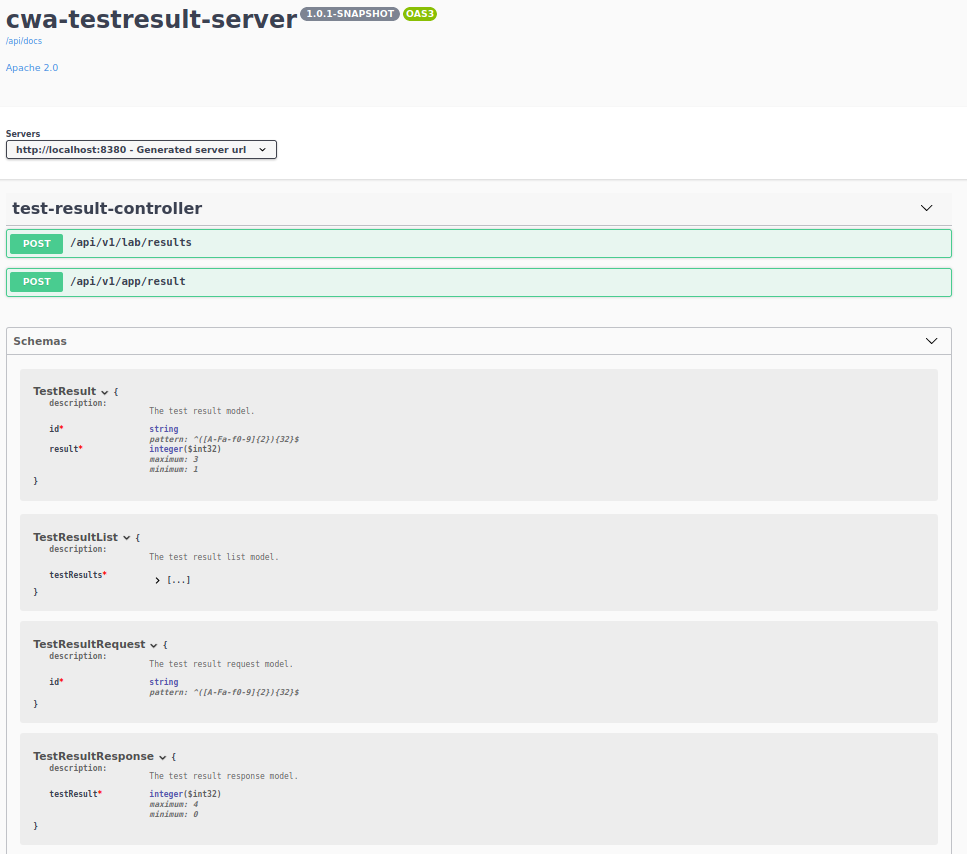 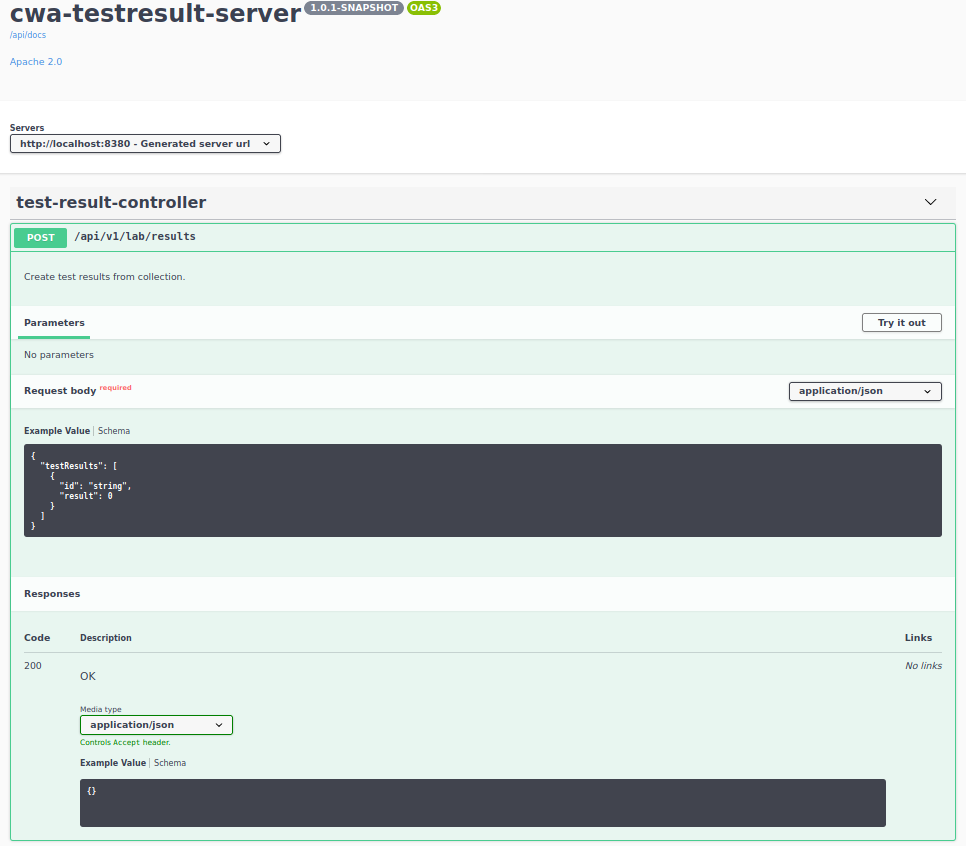 Opis metod preko orodja swagger: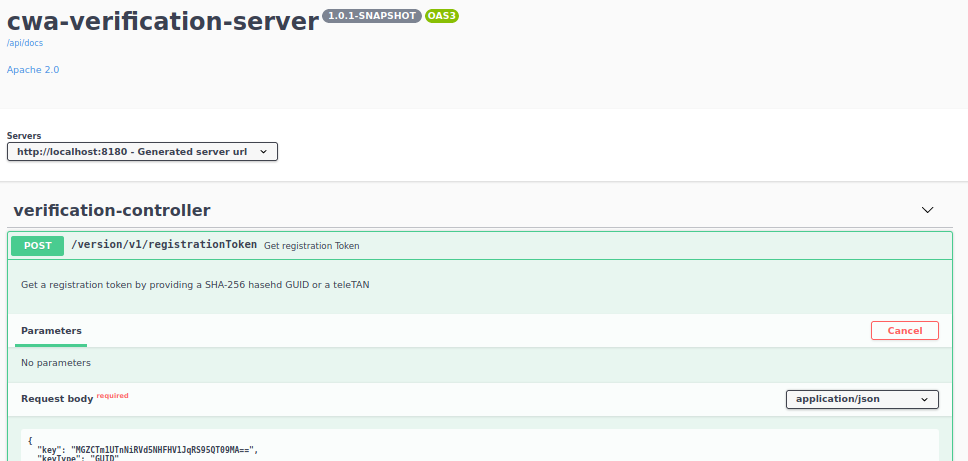 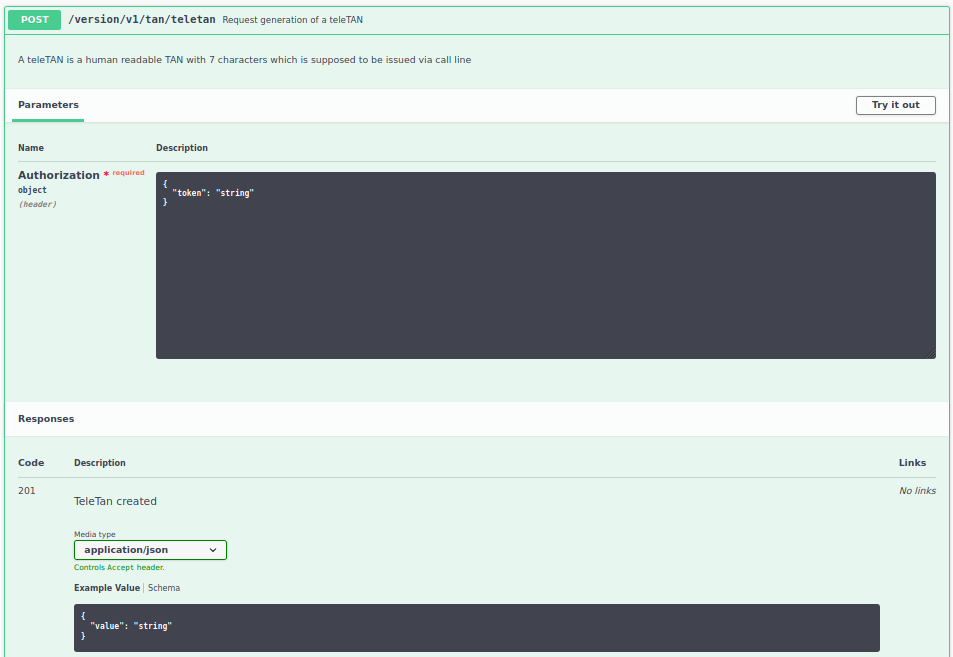 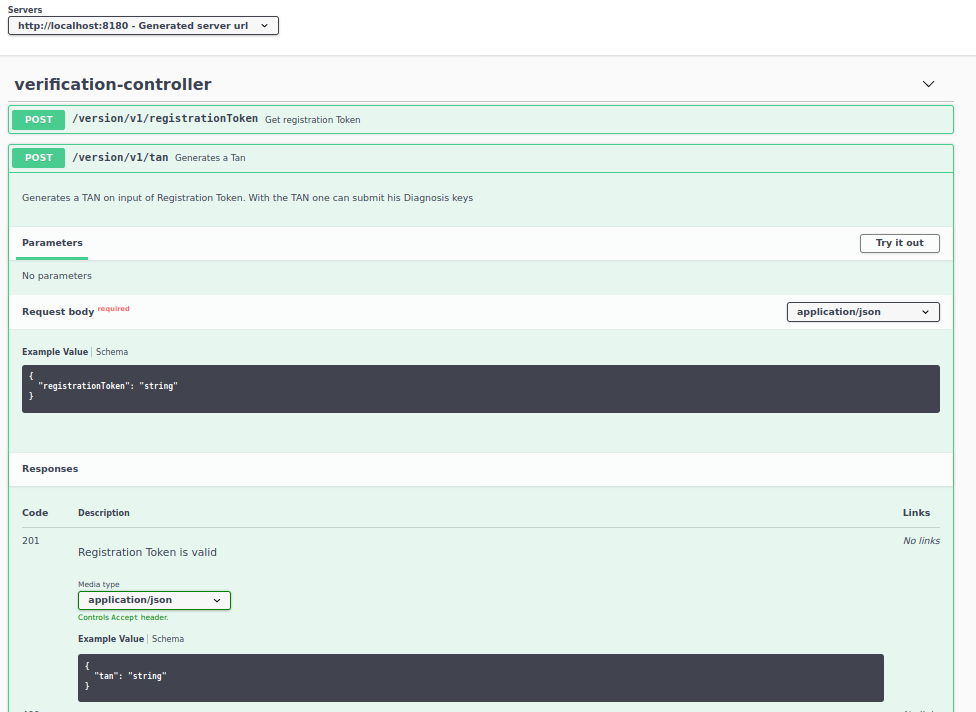 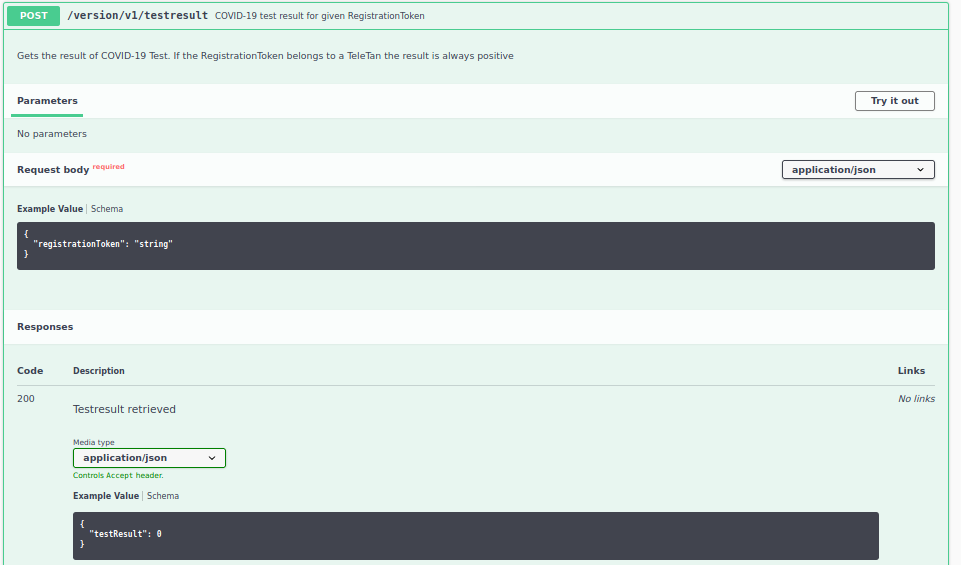 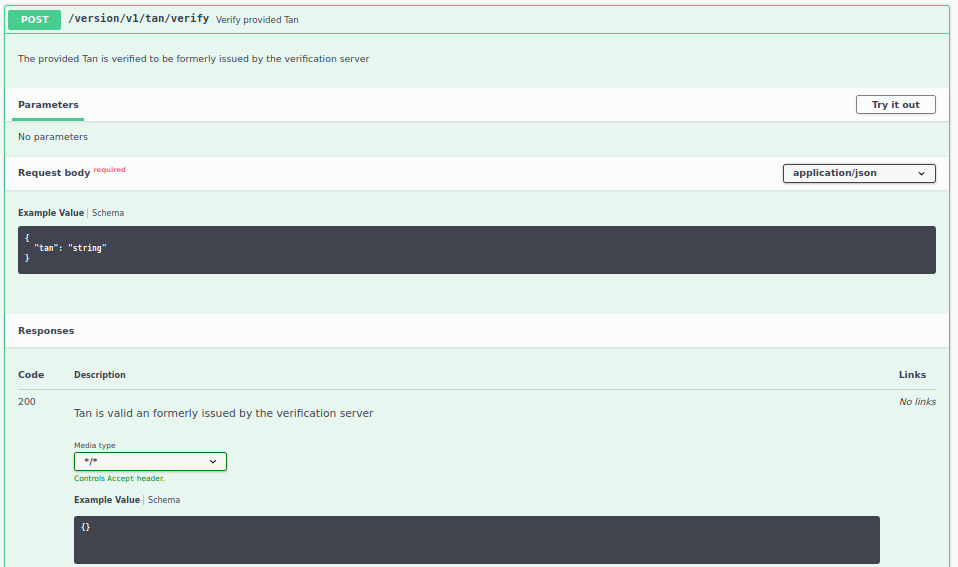 Pregled arhitekture: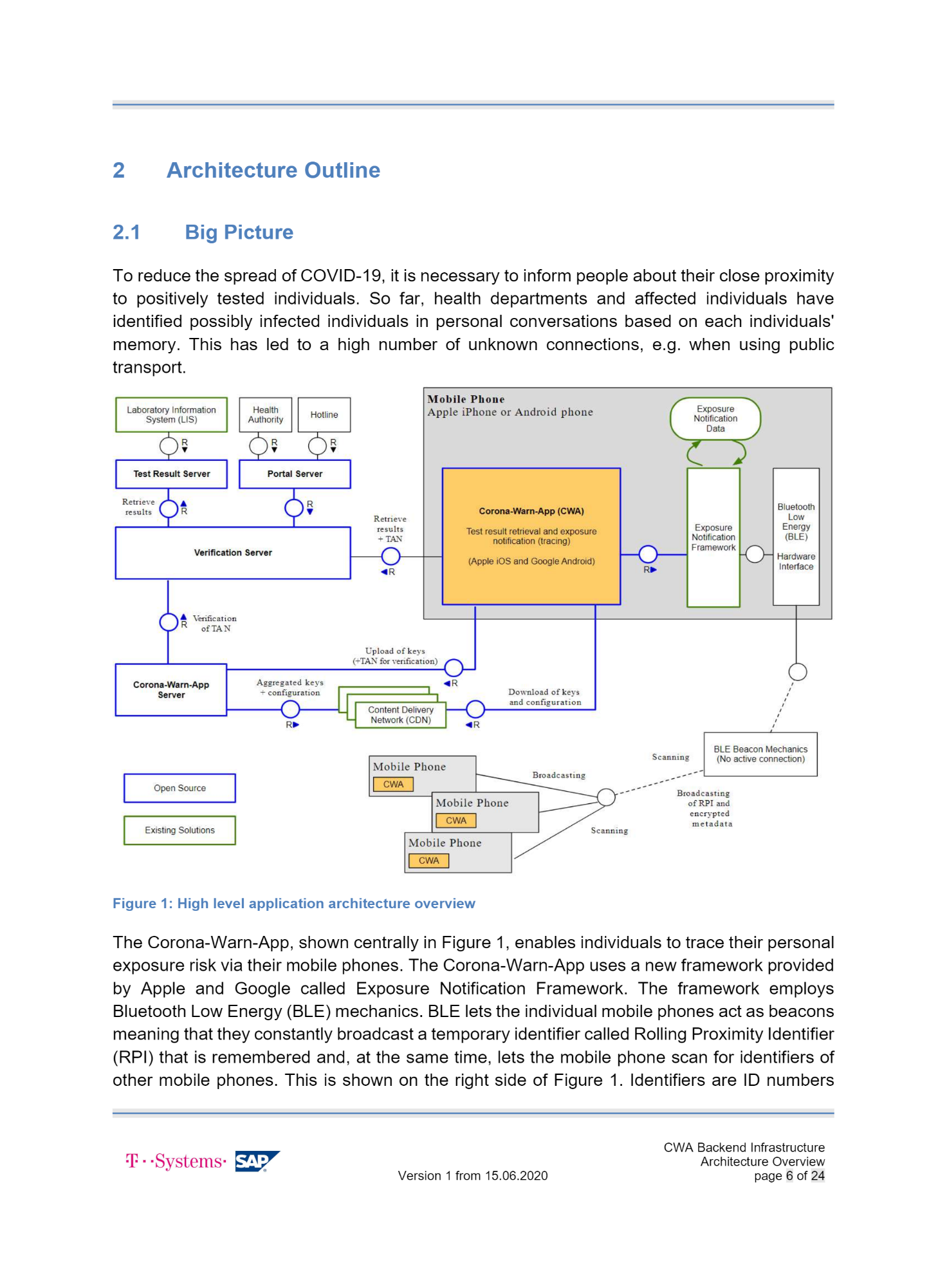 Pregled postopka: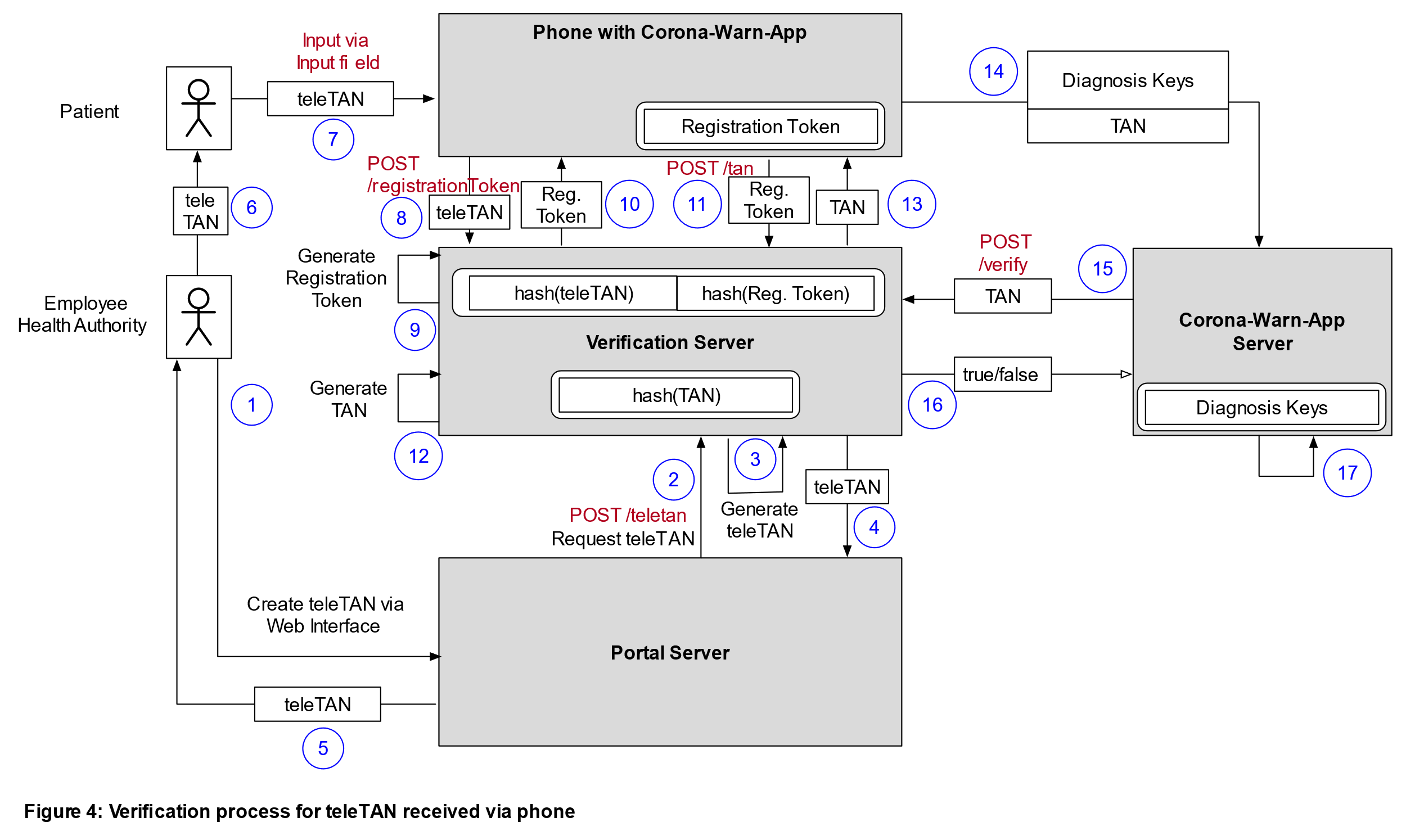 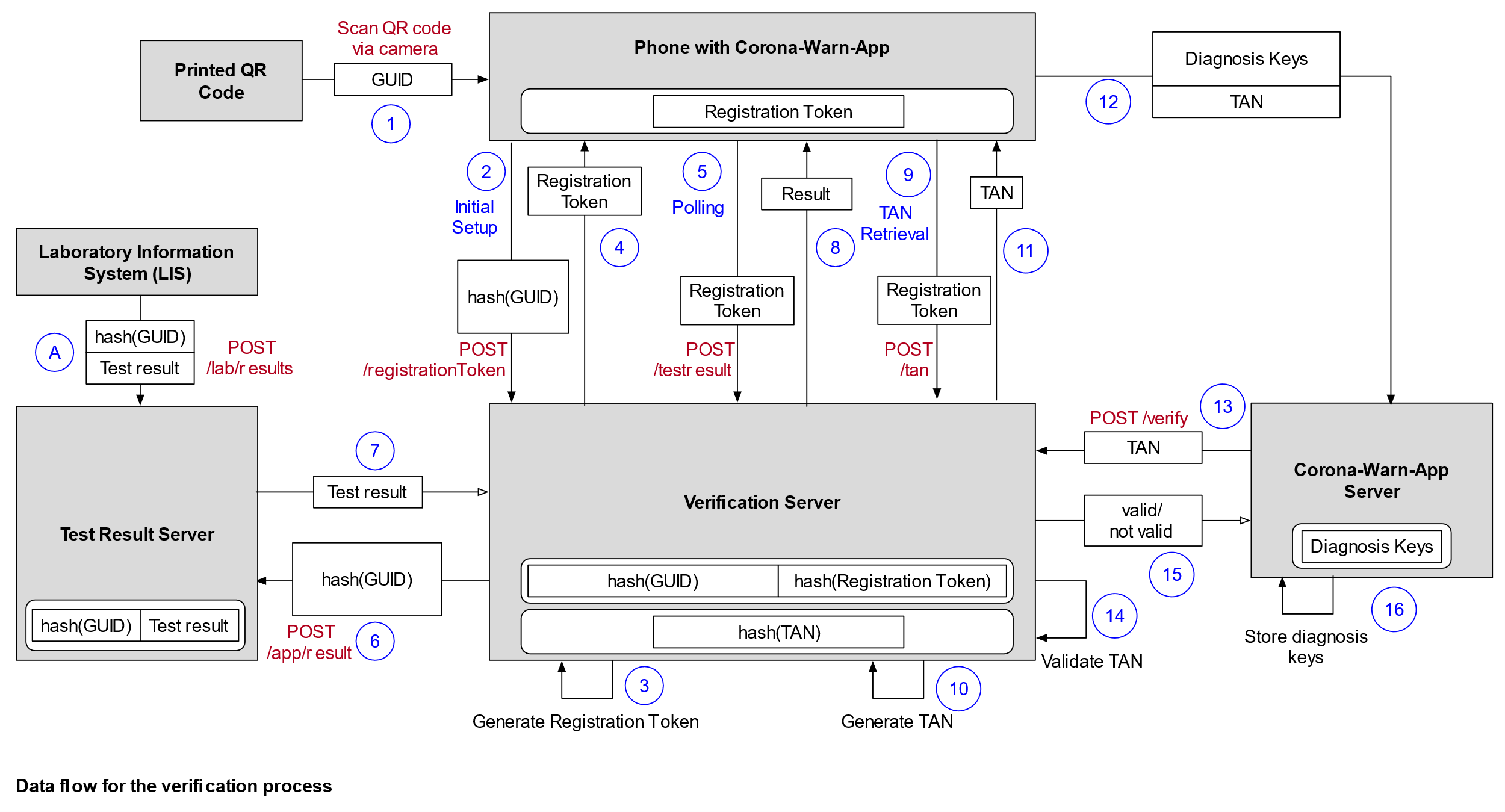 Opomba: pri naši postavitvi bosta združena Verification server in Portal server. Več informacij najdete na povezavi: https://github.com/corona-warn-app1.2 Prilagoditev mobilnih aplikacij covid-19 opozorilnikNaročnik potrebuje za pilotno implementacijo covid-19 opozorilnika prilagoditev nemškega modela android in IOS aplikacij objavljenih pod odprtokodnim licenčnim modelom.Mobilna aplikacija za Android: https://github.com/corona-warn-app/cwa-app-androidMobilna aplikacija za Apple IOS: https://github.com/corona-warn-app/cwa-app-ios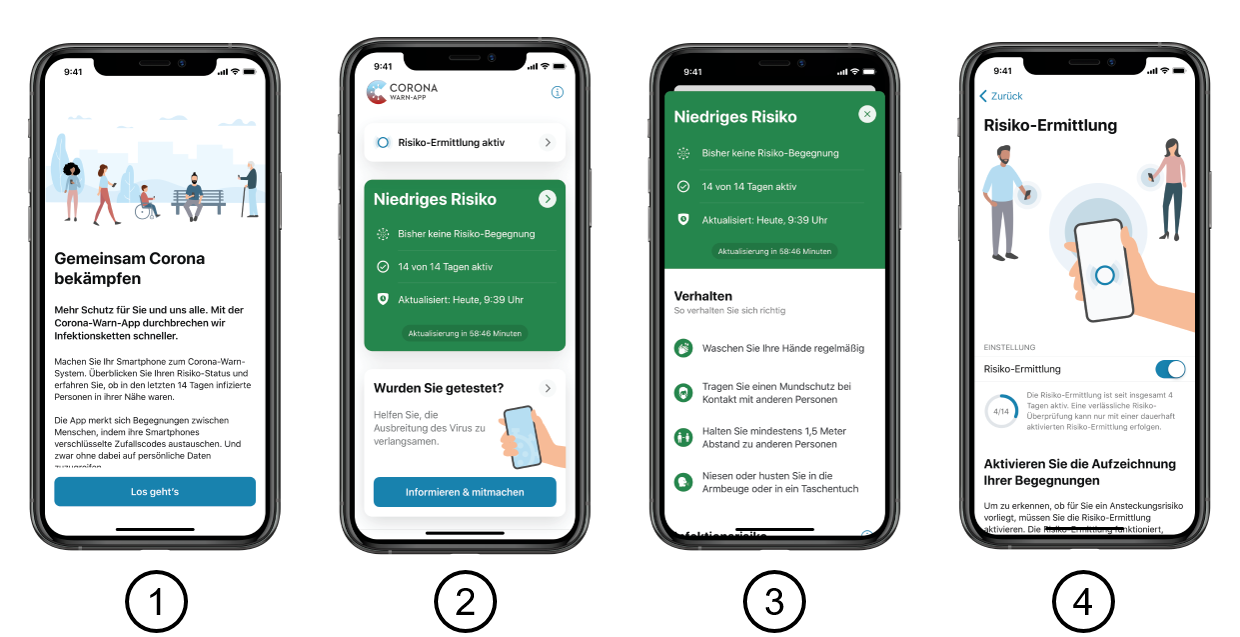 Naloge naročila so najmanj:Priprava razvojnega okolja za android in IOS mobilne aplikacijePrilagoditev strežniških naslovov, ki jih aplikacija potrebuje za svoje delovanje na naročnikovo zaledno okoljeIzgradnjo prototipnega namestitvenega paketa z uporabo Exposure Notification API-ja, ki ga je potrebno zaobiti z uporabo “mock” implementacije. (fork, ki mock-a  aplikacijo s simulacijo (mock) funkcionalnosti; ENA: https://github.com/pocmo/cwa-app-android). Naročnik namreč predvideva, da v prvem obdobju še ne bo pridobil možnosti za podpisovanje paketov, ki bi bilo skladno z pogoji uporabe Exposure Notification API-ja, da pa bi lahko v tem času preizkušal zaledni sistem pa potrebuje verzijo mobilnih aplikacij s simulacijo (mock) funkcionalnosti;Vzpostavitev programske simulacije mobilnega telefona z nameščeno mobilno aplikacijo iz prejšnjega odstavka; Naročnik potrebuje programsko emulacijo za potrebe izvedbe varnostnih testov.Vključitev slovenskih tekstov (tekste zagotovi naročnik, prevajanje ni predmet predmetnega naročila).Prilagoditev grafične podobe aplikacije na naročnikov CGP (Državna uprava in NIJZ)Izgradnja namestitvenih paketovTestiranje in izdelava navodil za namestitev preko prevzema iz spletnega mesta gov.si in preko trgovin Google in Apple.Objava v trgovini GoogleObjava v trgovini AppleSodelovanje pri varnostnih testih in odprava morebitnih varnostnih pomanjkljivostiRazhroščevanje in optimizacija delovanjaVzdrževanje sistema(specifikacije so okvirne glede na naročnikovo razumevanje v času priprave specifikacij)2. Vzdrževanje aplikacije NIJZ in mobilne aplikacije IOS in androidPonudnik zagotavlja osnovno vzdrževanje za čas trajanja pogodbe3. RokiCelotna rešitev mora delovati v produkcijskem okolju do najkasneje 1. 8. 2020. Veljavnost sklenjene pogodbe bo do 31. 12. 2020.